самостійна робота  № Тема: Степеневі функції, їхні властивості і графіки.Мета: отримувати  знання за темою самостійно; ознайомитись з поняттям та властивостями степеневої функції та формувати вміння будувати ескізи графіків степеневих функцій, застосування властивостей степеневої функції до розв’язування ірраціональних рівнянь Тривалість:   2 годЛітература:Основна: пiдручник  для студентiв вищих навчальних закладiв I-II рiвнiв акредитацii   МАТЕМАТИКА О.М.Афанасьева, Я.С.Бродський, О.Л.Павлов, А.К.СлiпканьДопоміжна:МАТЕМАТИКА      В.Т.Лiсiчкiн,I.Л.Соловейчик  пiдручник  для  техникумiвПлан: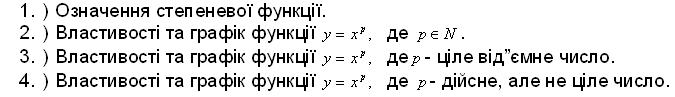  Методичні рекомендації:    1. Які функції називають зростаючими? Спадними? (Функцію називають зростаючою на деякому проміжку, якщо кожному більшому значенню аргументу і цього проміжку відповідає більше значення функції.     Функцію називають спадною на деякому проміжку, якщо кожному більшому значенню аргументу і цього проміжку відповідає менше значення функції.)  2. Які функції називають парними, які непарними?     (Функцію називають парною, якщо її область визначення симетрична відносно нуля і для кожного значення х з області визначення має місце рівність f(-х)=f(х).     Функцію називають непарною, якщо її область визначення симетрична відносно нуля і для кожного значення х із області визначення f(-х)=-f(х).)Конспективний виклад питань:Функцію f(х) = хn , nϵR називають степеневою функцією з дійсним показником n. Властивості і графік функції залежить від значення n.

1.Розглянемо функцію f(х) = хn , nϵN (степенева функція з натуральним показником)

Перший випадок: n=2к , кϵN

Властивості: 1) Область визначення функції - вся числова пряма, область значень уϵ [0;+∞)
2) у = х2 – парна функция (f ( - х) = ( - х)2 = х2 = f (x)).
3) на проміжку [0; + ∞) функция зростає (якщо 0 ≤ х1 < х2 , то х12 < х22).
4) на проміжку ( - ∞ ; 0] функция спадає (якщо x1 < x2 ≤ 0, то х12 > х22 ) 5)Графіком функцїї у = хn  є парабола .

Другий випадок: n=2к+1 , кϵN

Властивості: 1) Область визначення функції - вся числова пряма 2) Область значень уϵ(-∞; -∞)
3) у = х3 – непарна функция (f (- х) = (- х)3= - х3 = - f (x))
4) Функція у = х3 зростає на всій числовій прямій. 5)Графіком функцїї у = хn  є кубічна парабола 

2. Розглянемо функцію f(х) = хn , nϵZ (степенева функція з цілим показником)

Перший випадок: n=0, отже f(х) = х0=1

Властивості:

1) Область визначення функції - вся числова пряма

2) Область значень  3)Графіком функцїї у = х0  є пряма 

Другий випадок: n=2к , кϵN , f(х) = х-2к

Властивості: 1) Область визначення функції хϵ(-∞; 0) (0;+∞)
2) Область значень  уϵ(0;+∞)
3) Функція у = х-2к зростає на проміжку (-∞; 0), спадає на проміжку (0;+∞) 4) функція парна

Третій випадок: nнепарне натуральне число, f(х) = х-n

Властивості: 1) Область визначення функції хϵ(-∞; 0) (0;+∞)
2) область значень-  уϵ(-∞; 0) (0;+∞)
3) Функція у = х-n спадає на кожному з проміжків (-∞; 0) і (0;+∞)

4) функція непарна

3. Розглянемо функцію f(х) =  (степенева функція з дійсним показником)

Перший випадок: n=2к

Властивості: 1) Область визначення функції хϵ[0;+∞)
2) Область значень  уϵ[0;+∞)
3) Функція у= зростає на проміжку [0;+∞) 

Другий випадок: n=2к+1

Властивості:1) Область визначення функції хϵ(-∞; +∞)
2) область значень-  уϵ(-∞;+∞)
3) Функція у = зростає на проміжку хϵ (-∞;+∞)

4) функція непарна 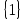 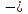 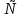 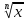 Питання для самоконтролю:Властивості: 1) Область визначення функції  2) Область значень   
3) Проміжки зростання та спадання для функцій 4) функція непарна - парнаДодаткові матеріали: 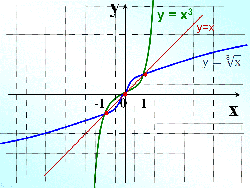 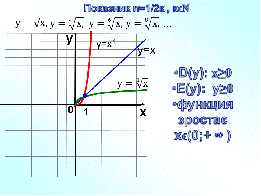 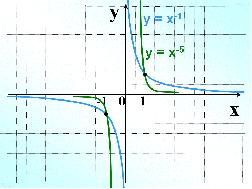 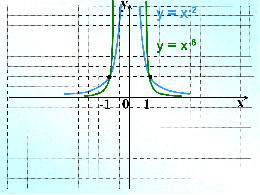 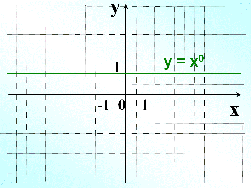 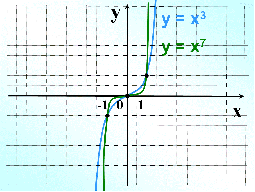 